 :                                 :   -      :    6                   . :             :  -    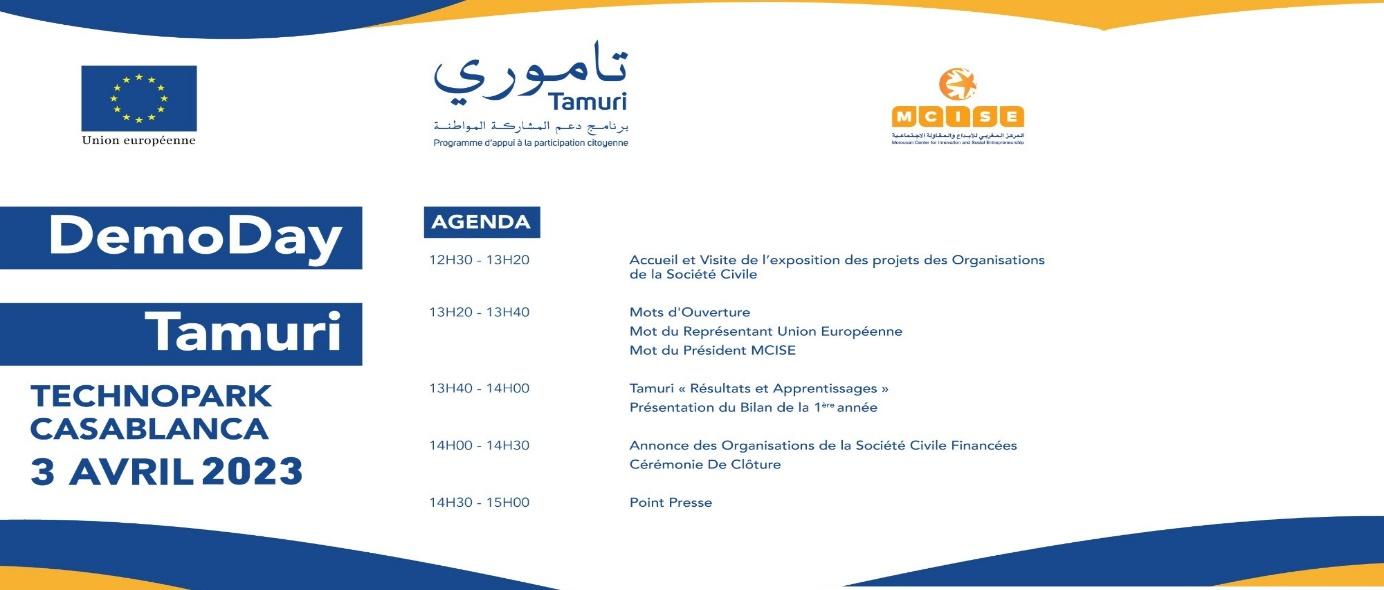  :          2022  5         .       : www.mcise.org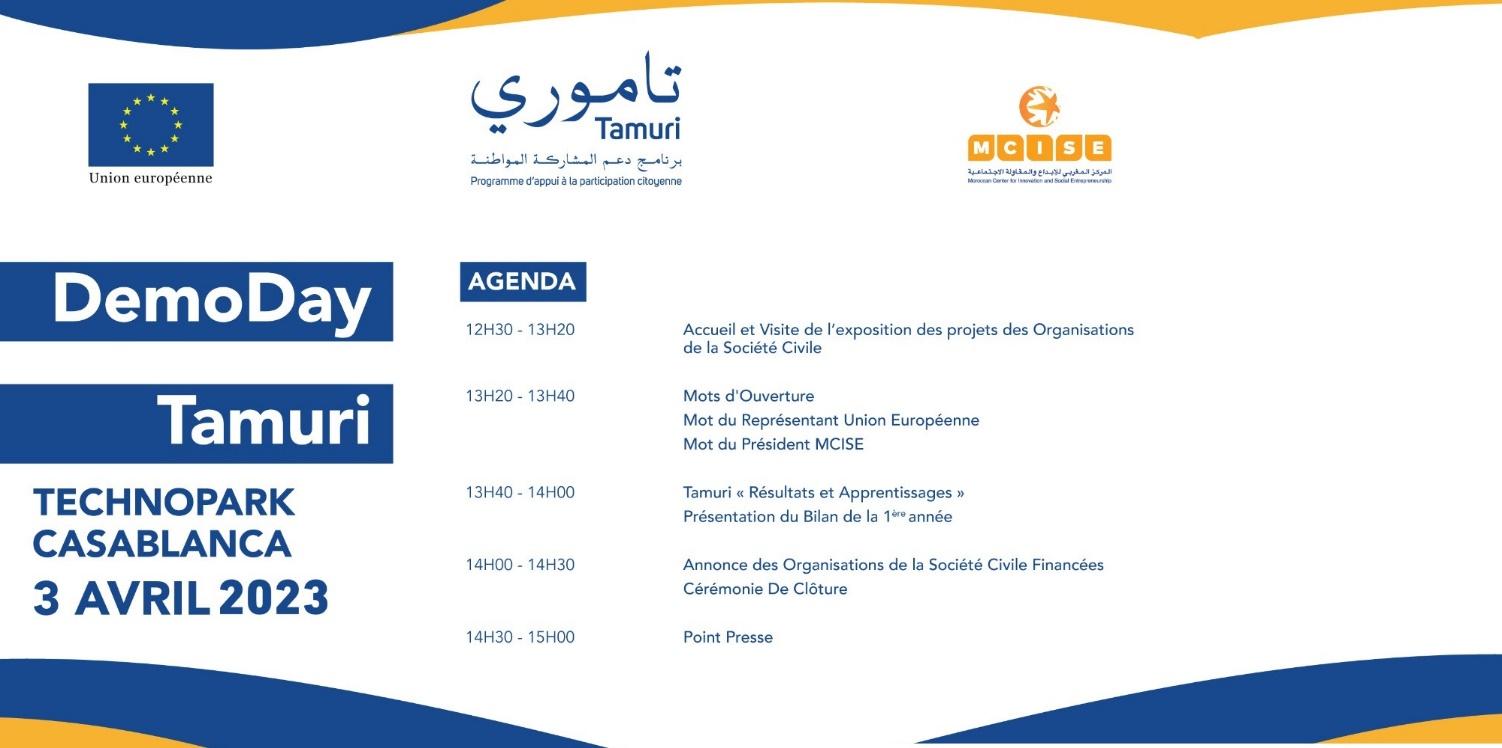      (   ) 5  :  _ / __/ / _    25  2023